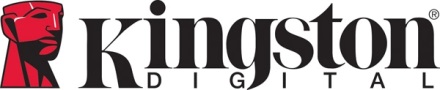 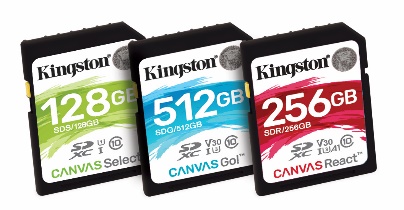 Kingston Digital oznamuje novú sériu pamäťových kariet s názvom Canvas Canvas Select: Pre život v HD rozlíšení Canvas Go!: Neuveriteľná rýchlosť pre úžasné vizuálne záberyCanvas React: Zachytí život v pohybeBratislava, Slovensko – 13. marec 2018 – Kingston Digital, Inc., dcérska spoločnosť Kingston Technology Company Inc., najväčšieho nezávislého výrobcu pamäťových produktov na svete, dnes oznámila uvedenie novej série pamäťových kariet typu flash s názvom „Canvas“. V rade Canvas budú ponúkané tri rôzne varianty kariet SD a microSD: Select, Go! a React, pričom každá z nich je vhodná pre špecifické potreby rôznych zákazníkov.V rámci modelového radu pamäťových kariet Canvas si používatelia a tvorcovia môžu sami vybrať aké médium bude vhodné práve pre nich na ukladanie dát. Karty sú navrhnuté tak, aby pre akýkoľvek projekt poskytovali spoľahlivosť, flexibilitu a potrebný výkon. Odolnosť všetkých kariet bola testovaná a používatelia si tak môžu karty Canvas vziať so sebou kamkoľvek ich povedie ich predstavivosť.Rad pamäťových kariet Canvas tvoria tieto modely:Canvas Select™:Navrhnutá s ohľadom na spoľahlivosť a preto ideálna na natáčanie videí v HD rozlíšení a snímanie fotografií s vysokým rozlíšením pomocou kompaktných fotoaparátov a chytrých telefónov.Class 10 UHS-I1 s rýchlosťou čítania až do 80MB/s.Dostupná kapacita2 až do 128 GB pre formát SD a až 256 GB vo veľkosti microSD.Canvas Go!™:Určená na točenie na cestách – ideálna na filmovanie dobrodružstva v rozlíšení 1080p alebo aj 4K pomocou digitálnych zrkadloviek (DSLR), dronov alebo akčných kamier.Class 10 UHS-I U31 s rýchlosťou čítania až do 90 MB/s a 45 MB/s pri zápise.Kapacity2 až do 512 GB v prevedení SD alebo do 128 GB vo formáte microSD.Canvas React™: Vytvorená tak, aby bola rýchla ako vy. Dokáže zaznamenávať video v rozlíšení 4K alebo snímať fotografie v režimu burst-mode. Vhodná je pre digitálne zrkadlovky (DSLR) a digitálne fotoaparáty, kamery alebo chytré telefóny.Class 10 UHS-I U31 s rýchlosťou čítania až do 100 MB/s a 80 MB/s pri zápise. Kapacity2 až do 256 GB v prevedení SD alebo do 128 GB pri formáte microSD.„Vždy sa zameriavame na vytváranie nových a lepších riešení pre ukladanie dát, ktoré spĺňajú potreby našich zákazníkov,“ povedala Valentina Vitolo, obchodná riaditeľka divízie flash produktov pre EMEA v spoločnosti Kingston. „Pamäťové flash karty Canvas sú odolné, majú veľkú kapacitu a vysoké rýchlosti prenosu dát.“Pamäťové flash karty Canvas majú doživotnú záruku a vyznačujú sa vyhlásenou spoľahlivosťou značky Kingston. Samozrejmosťou je aj bezplatná technická podpora. Podrobnejšie informácie môžete získať na adrese www.kingston.com. 1 Rýchlosť sa môže líšiť v závislosti na použitom hardware a konfigurácii zariadení.
2      Časť z uvedených kapacít na pamäťových zariadeniach typu flash je využitá na formátovanie a ďalšie funkcie, a preto nie je k dispozícii na ukladanie dát. V dôsledku toho je skutočná kapacita dostupná na ukladanie dát nižšia, než je uvedené na produktoch. Podrobnejšie informácie nájdete v Sprievodcovi pre flash pamäte spoločnosti Kingston na adrese kingston.com/flashguide.
Ďalšie informácie o spoločnosti Kingston môžete nájsť na adresách:YouTube: 	http://www.youtube.com/kingstontechmemoryFacebook: 	http://www.facebook.com/kingstontechnologyTwitter: 	https://twitter.com/KingstonTechInstagram: 	https://instagram.com/kingstontechnology/LinkedIn: 	http://www.linkedin.com/company/kingstonO spoločnosti Kingston Digital, Inc. Kingston Digital, Inc. („KDI“), ktorá zabezpečuje výrobu a distribúciu pamätí typu flash, je dcérskou spoločnosťou Kingston Technology Company, Inc., najväčšieho nezávislého výrobcu pamäťových produktov na svete. KDI bola založená v roku 2008 a svoje sídlo má v kalifornskom Fountain Valley v Spojených štátoch. Ďalšie informácie môžete získať na internetovej adrese www.kingston.com alebo na telefónnom čísle +44 (0) 1932 738888.#  #  #Kingston a logo Kingston sú registrované ochranné známky spoločnosti Kingston Technology Corporation. Všetky práva sú vyhradené. Všetky ostatné ochranné známky môžu byť vlastníctvom príslušných oprávnených vlastníkov.Kontakty pre médiá:Giuliana FantiniJuraj RedekyKingston Technology Co LLPTAKTIQ COMMUNICATIONS s.r.o.+44 (0) 1932 738888, linka 880+421 911 478 280gfantini@kingston.eujuraj.redeky@taktiq.com